  KONKURS NA ŚWIĄTECZNĄ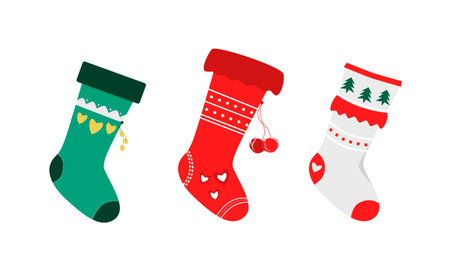 SKARPETĘ     Stwórz świąteczną skarpetę ŚWIĘTEGO MIKOŁAJAKonkurs skierowany jest dla uczniów klas I- VIII Szkoły Podstawowej w GromieZadaniem uczestników jest wykonanie świątecznej skarpety, w którą św. Mikołaj wkłada prezenty.Prace konkursowe oceniane będą w dwóch kategoriach wiekowych:Klasy 1-3Klasy 4-8Pracę należy dostarczyć do 12 grudnia 2022r.Serdecznie zapraszam do wzięcia udziałuOrganizator konkursu: Opiekun SU i świetlicy szkolnejNatalia Sieruta 